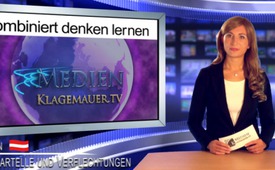 Kombiniert denken lernen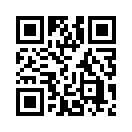 Selbst „Nachrichtenkombinationen“ sind hinterfragend zu analysieren. Gleichzeitig berichten die Massenmedien z.B. wieder zum einen über die ...Selbst „Nachrichtenkombinationen“ sind hinterfragend zu analysieren. Gleichzeitig berichten die Massenmedien z.B. wieder zum einen über die volkswirtschaftlich weltweite Katastrophe,
falls das US-Parlament die Schuldenobergrenze der USA nicht (wie jährlich) innert zwei Wochen anheben würde (m.a.W. Zeit für einen neuen Krieg ... ). Zum anderen spalten sich in Syrien gerade rechtzeitig gefährliche Islamisten von den Rebellen ab und gründen eine eigene Armee. Gemäß uralten Völker-Eroberungsprotokollen ist somit die Basis gelegt, um machtvoll von außen „eingreifen“ zu können – man muss denen ja irgendwie helfen – die Teilung dazu ist perfekt und der geschürte Bürgerkrieg chaotisch genug um nun „berechtigt“ als starker Bruder darüber herrschen
zu können. Mal sehen, wer einmal mehr die zum Lesen verbotenen Protokolle lückenlos in die Tat umsetzt.von tb.Quellen:SRF 1- 8:00 Uhr Nachrichten, 1.10.13Das könnte Sie auch interessieren:---Kla.TV – Die anderen Nachrichten ... frei – unabhängig – unzensiert ...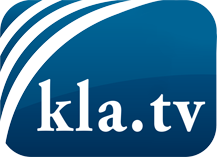 was die Medien nicht verschweigen sollten ...wenig Gehörtes vom Volk, für das Volk ...tägliche News ab 19:45 Uhr auf www.kla.tvDranbleiben lohnt sich!Kostenloses Abonnement mit wöchentlichen News per E-Mail erhalten Sie unter: www.kla.tv/aboSicherheitshinweis:Gegenstimmen werden leider immer weiter zensiert und unterdrückt. Solange wir nicht gemäß den Interessen und Ideologien der Systempresse berichten, müssen wir jederzeit damit rechnen, dass Vorwände gesucht werden, um Kla.TV zu sperren oder zu schaden.Vernetzen Sie sich darum heute noch internetunabhängig!
Klicken Sie hier: www.kla.tv/vernetzungLizenz:    Creative Commons-Lizenz mit Namensnennung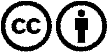 Verbreitung und Wiederaufbereitung ist mit Namensnennung erwünscht! Das Material darf jedoch nicht aus dem Kontext gerissen präsentiert werden. Mit öffentlichen Geldern (GEZ, Serafe, GIS, ...) finanzierte Institutionen ist die Verwendung ohne Rückfrage untersagt. Verstöße können strafrechtlich verfolgt werden.